18-ое заседание 27-созыва                              ҠАРАР                                                                          РЕШЕНИЕО внесении изменений в  решение Совета сельского поселения Кунгаковский сельсовет от 20 ноября 2015 года № 16 «Об утверждении положения об обеспечении условий для развития массовой физической культуры и спорта на территории сельского поселения Кунгаковский сельсовет муниципального района Аскинский район Республики Башкортостан»    Рассмотрев экспертное заключение НГР RU03068205201500025 от 03 мая 2017 года Государственного комитета Республики Башкортостан по делам юстиции на решение Совета сельского поселения Кунгаковский сельсовет от 20 ноября 2015 года № 16 «Об утверждении положения об обеспечении условий для развития массовой физической культуры и спорта на территории сельского поселения Кунгаковский сельсовет муниципального района Аскинский район Республики Башкортостан», в целях приведения  нормативных правовых актов сельского поселения в соответствие с действующим законодательством, Совет сельского поселения Кунгаковский сельсовет муниципального района Аскинский район Республики Башкортостан р е ш и л: Внести в приложение к решению Совета сельского поселения Кунгаковский сельсовет муниципального района Аскинский район Республики Башкортостан   от 20 ноября  2015 года № 16 «Об утверждении положения об обеспечении условий для развития массовой физической культуры и спорта на территории сельского поселения Кунгаковский сельсовет муниципального района Аскинский район Республики Башкортостан» следующие изменения:в разделе 1:а) в пункте 1.1 слова «и индивидуальные» исключить;б) в пункте 1.2 подпункт «д» исключить;в разделе 2: в пункте 2.1 подпункт «ж» исключить;в разделе 4: а) в пункте 4.1 абзац 2 исключить;б) в пункте 4.2 слова «Законом российской Федерации» заменить словами «Федеральным законом от 29 декабря 2012 года № 273-ФЗ».Обнародовать настоящее решение  на информационном стенде в здании администрации  сельского поселения Кунгаковский сельсовет  по адресу: д. Кунгак, ул.Молодежная, д.4  и разместить на официальном сайте  органов местного самоуправления сельского поселения Кунгаковский сельсовет: www.kungak04sp.ru.Заместитель председателя Советасельского поселения Кунгаковский сельсоветмуниципального района Аскинский район                 Республики Башкортостан                                                                     Н.Р.Сабитов    д.Кунгак   19 июля 2017 года     №118БАШКОРТОСТАН РЕСПУБЛИКАҺЫ АСҠЫН РАЙОНЫМУНИЦИПАЛЬ РАЙОНЫНЫҢҠӨНГӘК АУЫЛ СОВЕТЫАУЫЛ БИЛӘМӘҺЕ СОВЕТЫ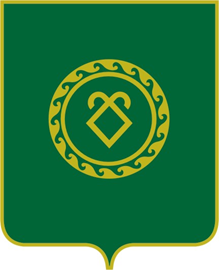 СОВЕТ СЕЛЬСКОГО ПОСЕЛЕНИЯ КУНГАКОВСКИЙ СЕЛЬСОВЕТ МУНИЦИПАЛЬНОГО РАЙОНААСКИНСКИЙ РАЙОНРЕСПУБЛИКИ БАШКОРТОСТАН